Методические указания по выполнению выпускной квалификационной работы бакалавраСОДЕРЖАНИЕОБЩИЕ ПОЛОЖЕНИЯМетодические указания разработаны на основе Федерального закона от 29 декабря 2012 г. № 273-ФЗ "Об образовании в Российской Федерации"; Порядка проведения государственной итоговой аттестации по образовательным програм- мам высшего образования — программам бакалавриата, программам специали- тета и программам магистратуры (СМКО МИРЭА 7.5.1/03.H.30-19); Временного порядка проведения государственной итоговой аттестации по образовательным программам высшего образования — программам бакалавриата, программам специалитета и программам магистратуры (СМКО МИРЭА 8.5.1/03.П.40-20); Положения о выпускной квалификационной работе студентов, обучающихся по образовательным программам подготовки бакалавров (СМКО МИРЭА 8.5.1/03.П.67-18); Порядка проведения проверки на объем заимствования и раз- мещения в сети интернет выпускных квалификационных работ и научных докла- дов об основных результатах подготовки диссертаций (СМКО МИРЭА 7.5.1/03.П.57—18); Рекомендаций по оформлению письменных работ обучаю- щихся по образовательным программам бакалавриата, специалитета и магистра- туры (СМКО МИРЭА 7.5.1/03.П.69-16).Целью государственной итоговой аттестации является установление уровня подготовки выпускника МИРЭА требованиям федерального государственного образовательного стандарта высшего образования (ФГОС ВО) по данному направлению подготовки, а также выявление готовности выпускника к выполне- нию профессиональных задач.Защита выпускной квалификационной работы бакалавра носит публичный характер и предусматривает личное (очное) представление студентом доклада по результатам выполнения ВКРБ. Заочное, по видеосвязи с применением интер- нет-технологий участие студента в государственной итоговой аттестации воз- можно только в период реализации образовательных программ в условиях про- филактических мер и регулируется Временным порядком проведения государ- ственной итоговой аттестации по образовательным программам высшего обра- зования — программам бакалавриата, программам специалитета и программам магистратуры (СМКО МИРЭА 8.5.1/03.П.40-20).Выпускная квалификационная работа бакалавра (ВКРБ) должна представ- лять собой выполненное под руководством опытного ученого законченное учебно-научное исследование, содержащее решение поставленной теоретиче- ской либо экспериментальной (конструкторской, учебно-методической) задачи в области науки и техники, соответствующей направлению подготовкибакалавра.По результатам защиты выпускной квалификационной работы Государ- ственная экзаменационная комиссия (в дальнейшем - ГЭК) решает вопрос о при- своении выпускнику квалификации бакалавра. Оценка ВКРБ производится по пятибалльной шкале.Требования к ВКРБ устанавливаются соответствующими образователь- ными стандартами, Положением о выпускной квалификационной работе студен- тов, обучающихся по образовательным программам подготовки бакалавров (СМКО МИРЭА 8.5.1/03.П.67-18) и Порядком проведения государственной ито- говой аттестации по образовательным программам высшего образования — про- граммам бакалавриата, программам специалитета и программам магистратуры (СМКО МИРЭА 7.5.1/03.H.30-19). А также другими локальными нормативными актами.Желательно, чтобы материалы ВКРБ были представлены на научно-техни- ческих конференциях и профильных научных семинарах, либо опубликованы (приняты в печать) в научных журналах, сборниках тезисов, материалах конфе- ренций и прочих изданиях.Оригинальность ВКРБ определяется научной (научно-методической) новиз- ной выбранной темы и подлинностью полученных результатов. ВКРБ не должна представлять собой «нарезку» информации путем копирования из различных ис- точников, чем зачастую грешат студенческие рефераты и курсовые работы.ВКР бакалавра Физико-технологического института должна содержать оценку возможности практического использования результатов работы.ВКРБ должна строго соответствовать критерию непротиворечивости ее те- матики, целей и задач объективным и установленным законам, закономерностям и правилам современной науки. ВКРБ по направлениям подготовки Физико-тех- нологического института МИРЭА не должна содержать материалов эзотериче- ского или религиозного характера, а также не должна основываться на теориях, признанных лженаучными.ОСОБЕННОСТИ РАБОТЫ НАД ВКРБ НА РАЗНЫХ СТАДИЯХПодготовка и защита ВКРБ, как правило, содержит следующие основные стадии:Выбор и утверждение темы ВКРБ.Поиск и анализ литературы по теме ВКРБ.Проведение теоретических и экспериментальных исследований.Написание и оформление ВКРБ.Предзащита ВКРБ.Защита ВКРБ.Выбор и утверждение темы ВКРБТема выпускной квалификационной работы бакалавра выбирается научным руководителем в строгом соответствии с требованиями федеральных государ- ственных образовательных стандартов по направлениям подготовки бакалавров и, как правило, из перечня утвержденных тем для данного направления на теку- щий календарный год. Обсуждается на заседании выпускающей кафедры и утверждается приказом ректора Университета.Студент оформляет задание на выполнение выпускной квалификационной работы бакалавра в 3-х экземплярах, получает на них все необходимые подписи и затем сдает один экземпляр в учебный отдел (деканат) института, один – на выпускающую кафедру, а третий экземпляр оставляет у себя и затем вшивает (см. п.3.9 настоящих методических указаний) сразу за титульным листом при брошюровке пояснительной записки ВКР бакалавра. Задание оформляется на специальном бланке (Приложение №3 Положения о выпускной квалификацион- ной работе студентов, обучающихся по образовательным программам подго- товки бакалавров СМКО МИРЭА 8.5.1/03.П.67-18), который необходимо взять в учебном отделе (деканате) института.При выборе темы исследования следует руководствоваться, в первую оче- редь, актуальностью и практической значимостью работы, причем данный кри- терий относится как к экспериментальным, так и теоретическим работам. Фор- мулировка темы исследования должна быть ясной, по возможности краткой, со- держать прямое указание на область решаемых задач, тип исследуемых матери- алов, назначение разрабатываемых устройств и т.п. Исполнитель долженруководствоваться тем, что ВКРБ представляет собой законченное научное ис- следование, поэтому формулировка темы не должна носить слишком общий ха- рактер. В наименовании темы следует избегать словосочетаний типа «уникаль- ный метод», «оригинальное устройство», «перспективы развития», «прибор но- вого поколения», а также «исследование», «разработка», «проектирование»,«внедрение», «моделирование», «постановка задачи», «усовершенствование»,«модернизация», «развитие», «улучшение» и т.п.Следует знать, что выпускник имеет право на выбор темы исследований из предложенных научным руководителем в соответствии с направлениями науч- ных исследований лаборатории и направлением подготовки.Цели и задачи ВКРБ должны быть направлены на получение оригинальных научных (научно-методических) результатов в выбранной области.При формулировке цели работы следует руководствоваться правилами:Цель – это не процесс, а результат. В большинстве случаев цель работы отображает тот основной результат, который хотелось бы получить в результате ее выполнения. При формулировке цели также следует избегать слов «исследо- вание явления», «изучение свойств» и т.п., так как эти слова означают процесс, а не результат. Можно использовать слова «выявление закономерности», «опре- деление параметров», «обнаружение эффекта», «повышение эффективности»,«разработка метода» и т.п.Цель должна быть верифицируемой, то есть она должна быть сформули- рована так, чтобы читатель мог, ознакомившись с заключением квалификацион- ной работы, четко установить, достигнут ли желаемый результат.Формулировка задач исследования может представлять собой краткий план работ, которые необходимо выполнить для достижения цели. Обычно формули- руется 1-2 конкретных задачи, которые затем последовательно раскрываются в выпускной работе.Поиск и анализ литературы по теме ВКРБОсновной задачей обзора литературы является обоснование актуальности выбранной темы, выявление основных тенденций развития направления иссле- дований, анализ достигнутых другими исследователями результатов, оценка но- визны результатов ВКРБ и перспектив их практического использования. Литера- турный обзор должен охватывать не менее 20 источников, включая монографии, статьи в реферируемых журналах, справочные и аналитические материалы, нор- мативные документы и ГОСТы (при необходимости), патенты, из них не менее 10 должны составлять источники за последние 5 лет.В обзоре литературы нельзя использовать ссылки на:Википедию, социальные сети, специализированные форумы, чаты и др.;студенческие рефераты, курсовые и дипломные работы;методические указания по выполнению лабораторных работ;газеты (за исключением случаев цитирования официальных статистиче- ских данных или нормативных документов, которые публикуются в газетах «По- иск», «Российская газета»), научно-популярные журналы («Популярная меха- ника», «Вокруг света» и проч.);школьные учебники и задачники;любые источники, авторство или выходные данные которых установить невозможно.В обзоре литературы рекомендуется использовать:журналы по тематике исследования, цитируемые базами данных Web of Science и Scopus (переводные версии ведущих российских журналов также ин- дексируются этими базами данных; данные англоязычной версии можноуточнить на сайте журнала);журналы, входящие в список изданий, рекомендуемых ВАК для публика- ции результатов диссертационных работ;монографии и обзоры по тематике исследования;патенты.В качестве поисковой системы можно использоватьGoogle Scholar (https://scholar.google.ru);научную электронную библиотеку eLIBRARY (http://elibrary.ru);открытые электронные библиотеки и электронные версии научных журна- лов (например, русскоязычные версии журналов «Физика твердого тела» и«Журнал технической физики» представлены в открытом доступе на сайте http://journals.ioffe.ru);открытые реестры патентов (например, www.freepatentsonline.com).При обсуждении/сравнении функциональных параметров используемого оборудования допускаются ссылки на сайты фирм-производителей приборов и устройств, программного обеспечения. Часто студентами полностью копиру- ются таблицы параметров или графики (например, спектр поглощения/пропус- кания фильтра) с сайта производителя. Однако следует помнить, что ВКРБ могут быть опубликованы в открытом доступе в сети Интернет, а политика отдельных компаний требует обязательного согласования или вообще запрещает публика- цию данных, являющихся собственностью компании. Обычно такая информация указана на официальном сайте компании, и перед использованием указанных данных следует убедиться в отсутствии запрета.Цитирование учебных пособий (учебников) допускается только для обосно- вания фундаментальных теоретических положений.Структура обзора литературы зависит от конкретной цели и задачи иссле- дования, определяется самим исполнителем и утверждается научным руководи- телем. В обзоре следует отразить:обоснование актуальности темы исследования и/или разработки;обзор результатов по тематике ВКРБ, полученных другими исследовате- лями;выявление нерешенных проблем в области исследования;перспективы практического использования объекта исследования/разра- ботки;постановку задачи, формулирование цели работы;формулирование конкретных задач, требующих решения для достижения поставленной цели.На подготовку обзора литературы отводится, как правило, не более 25% вре- мени, предназначенного для выполнения ВКРБ.Объем обзора не должен превышать 30% от объема всей работы.Проведение теоретических и экспериментальныхисследованийЭто главный и наиболее ответственный этап выполнения выпускной квали- фикационной работы.ВКРБ выполняется в тесном контакте с научным руководителем и консуль- тантами, однако за проведенные исследования, достоверность выносимых на защиту результатов и использованных в работе данных отвечает исполни- тель – автор работы. Подтасовка результатов измерений или несогласованное использование результатов коллег (здесь более уместно слово «кража»), пред- ставление заведомо ложных данных, копирование и воспроизведение результа- тов квалификационных работ предшественников – все это категорически недо- пустимо и недостойно московского студента.Методика проведения экспериментальных и теоретических исследований, план работ и способы обработки полученных результатов определяются науч- ным руководителем и консультантом (при наличии) и не регламентируются нашим пособием. Здесь обратим внимание только на те аспекты, которые могут иметь значение при оформлении и защите квалификационной работы.Предполагается, что при проведении исследований исполнитель принимает непосредственное участие в проведении экспериментальных исследований: осваивает основные принципы работы с научным оборудованием, занимается подготовкой экспериментальных образцов, самостоятельно проводит основные экспериментальные исследования под контролем научного руководителя и вы- полняет обработку результатов.Для выполнения ряда сопутствующих исследований (например, исследова- ния методом электронной микроскопии или рентгеноструктурного анализа) вы- пускники бакалавриата не имеют достаточной квалификации. Очевидно, что та- кие исследования выполняются специалистами. Тем не менее, рекомендуется по возможности присутствовать при проведении таких исследований, фиксировать параметры измерения, режимы работы установки, получать общие знания о принципах работы измерительных систем и т.д. Во время защиты квалификаци- онной работы исполнитель должен отвечать на вопросы, касающиеся основныхусловий всех измерений, уметь дать общее описание использованных методик.При подготовке основной части квалификационной работы исполнитель обязан строго соблюдать трудовой распорядок дня того подразделения (лабора- тории), в котором выполняется работа, правила и нормы техники безопасности, следовать указаниям научного руководителя и консультанта.На выполнение этого этапа работы затрачивается 65 – 70% общего времени подготовки ВКРБ.Написание ВКРБТребования к стилю изложенияТекст ВКРБ – это краткое и убедительное описание и доказательство пол- ноты и достоверности результатов работы, направленной на достижение постав- ленной цели ВКРБ. Каждая из сформулированных задач должна быть отражена в соответствующем разделе, а установленные требования должны быть выпол- нены. При этом максимально лаконично и обоснованно должен быть описан вы- бор способа решения этих задач, а более подробно – само решение, полученные результаты, их анализ и научная и (или) практическая их значимость.Основополагающий принцип изложения материалов ВКРБ – точность науч- ного языка, исключающая неоднозначность восприятия и интерпретации описы- ваемых проблем, решаемых задач и полученных результатов. Работа должна быть написана грамотным литературным языком с применением лексики, при- нятой в научном сообществе, узаконенных терминов, определений и единиц из- мерения физических величин.Все единицы измерения указываются в системе СИ.Особое внимание следует уделять фрагментам, переведенным с иностран- ного языка при помощи программ-переводчиков. В настоящее время не суще- ствует программ, обеспечивающих достаточное качество при переводе на рус- ский язык, поэтому такие фрагменты требуют дополнительной работы с текстом и проверки терминологии.Текст ВКРБ оформляется в соответствии ГОСТ 7.32-2001 (Межгосудар- ственный стандарт. Система стандартов по информации, библиотечному и изда- тельскому делу. Отчет о научно-исследовательской работе. Структура и правила оформления.) и ГОСТ 2.105-95 (Единая система конструкторской документации. Общие требования к текстовым документам), Рекомендациями по оформлениюписьменных работ обучающихся по образовательным программам бакалавриата, специалитета и магистратуры (СМКО МИРЭА 7.5.1/03.П.69-16) на русском языке. Требования к составу приложений к ВКРБ, их содержанию и форме пред- ставления устанавливает научный руководитель. Требования к составу, содержа- нию и структурированию раздела «Организационно-экономическая часть» уста- навливает консультант по организационно-экономической части.Различные разделы и подразделы ВКРБ должны быть логически и стили- стически связаны между собой. Изложение материала в тексте должно быть строгим, лаконичным, ясным, должно быть лишено эмоциональной окраски и субъективного восприятия представленных результатов. В научных публика- циях принято использовать безличные обороты, без стилистических украшений, метафор, анекдотов и других средств эмоциональной окраски текста. Недопу- стимо использование в тексте местоимений первого лица единственного числа.Обязательным требованием является использование одинаковых терминов, определений и обозначений физических величин во всех разделах работы. Наиболее часто встречающиеся ошибки такого рода:одновременное использование аббревиатур на русском и английском языке для обозначения одного и того же понятия (например, для обозначения атомно-силовой микроскопии одновременно используются аббревиатуры АСМ и AFM);одновременное указание единиц измерения на английском и русском языке (например, мВт и mW);использование разных обозначений для одной и той же физической вели- чины в различных разделах ВКР (например, в главе 2 толщина пленки обозна- чена буквой h, а в главе 3 – буквой d);использование терминов-синонимов, особенно при прямом переводе тер- мина с английского языка (например, ферроэлектрики – сегнетоэлектрики);введение    собственных     «оригинальных»     обозначений     вместообщепринятых для основных физических величин (например, для обозначения массы использовать литеру F вместо m).В отношении последнего следует сделать замечание. Авторское право до- пускает введение собственных обозначений. Однако, так как квалификационная работа подлежит проверке и, возможно, рецензированию, подобная самодеятель- ность может привести к ошибке как со стороны автора, так и со стороны экзаме- наторов/рецензентов, что, в конечном итоге, затрудняет справедливую оценку работы. Это достаточное основание для того, чтобы считать такого рода ошибки недопустимыми.Структура и основное содержание разделовВКРБ включает в себя следующие обязательные разделы (указаны в порядке следования в тексте работы):титульный листрефератсодержаниенормативные ссылки (при необходимости)определения, обозначения и сокращения (при необходимости)введениеосновная частьорганизационно-экономическая частьзаключениесписок цитируемой литературыприложения. (при необходимости)Рассмотрим состав и особенности оформления каждого раздела выпускной квалификационной работы.Титульный листНа титульном листе приводятся данные о теме, авторе, научном руководи- теле и кафедре, на которой выполнена работа. Типовая форма и пример оформ- ления титульного листа приведены в Приложении А.РефератРеферат ВКРБ является краткой характеристикой работы и должен содер- жать:сведения об объеме работы, общем числе страниц текста, количестве ри- сунков, таблиц, приложений и библиографических ссылок;перечень ключевых слов (от 5 до 15 слов или словосочетаний из текста ВКР, в наибольшей степени характеризующих ее содержание и обеспечивающих возможность информационного поиска; ключевые слова приводятся через запя- тую в именительном падеже, печатаются строчными буквами);цель работы;перечень основных результатов;описание актуальности и новизны полученных результатов;область применения полученных результатов и/или перспективы дальней- шего исследования.При необходимости в реферате можно дать ссылки на гранты или НИОКРы, в рамках которых выполнялась работа, и центры коллективного пользования (научно-образовательные центры), оборудование которых привлекалось для вы- полнения исследований. Здесь приводится также информация о наградах, пре- миях, дипломах и др., которых удостоена работа (например, «Результаты вы- пускной квалификационной работы удостоены диплома «За лучший доклад мо- лодых ученых» на конференции…»).Объем реферата, не должен превышать 1 страницы. Рекомендуемая структура реферата приведена в Приложении Б.СодержаниеСодержание ВКРБ должно включать все разделы и пронумерованные под- разделы работы с указанием страниц. Удобно оформить содержание, используя автоматическое формирование, обеспечиваемое текстовыми редакторами (в слу- чае, если текст структурирован с выделением заголовков) или же сделать вруч- ную в формате таблицы (использовать невидимые границы). Рекомендуется фор- мировать (заполнять) данный раздел после написания основной части работы, когда ее структура станет окончательной.Нормативные ссылкиРаздел «Нормативные ссылки» содержит перечень стандартов и других нор- мативных документов, которые используются в ВКРБ и на которые в тексте при- водятся ссылки. Перечень стандартов начинается словами: «В выпускной квали- фикационной работе использованы ссылки на следующие стандарты и норма- тивные документы:».Данный раздел не является обязательным и не включается в состав ВКРБ, если работа не предполагает использование указанных нормативных докумен- тов.Определения, обозначения и сокращенияПервая часть раздела не является обязательной и содержит перечень опре- делений, обозначений и сокращений, использованных в ВКРБ. Перечень опреде- лений начинается со слов: «В настоящей работе применяются следующие тер- мины и определения:». В этот раздел следует вводить только определения, спе- цифичные для данной области/метода исследований. При этом следует руковод- ствоваться принципом разумной достаточности и приводить только самые важ- ные для понимания положений квалификационной работы определения. В слу- чае, когда автор считает, что все использованные им определения являются об- щепринятыми и не требуют детализации, данная часть раздела исключается.При оформлении перечня обозначений и сокращений слева приводятся обо-значения, условные символы и др., справа – их расшифровка: 6) ВведениеВо введении формулируется целесообразность выбора направления иссле- дования, дается краткая оценка современного состояния решаемой проблемы, детализируются основные понятия, являющиеся общими для всех разделовВКРБ, указывается связь со смежными научными направлениями, дается обос- нование необходимости постановки работы и исходные данные для ее выполне- ния. Объем введения составляет 2-3 страницы.Основная часть ВКРБОсновная часть ВКРБ включает в себя разделы (обычно не более трех), в которых представлен обзор литературы, описание методики исследований, рас- четы, описание и анализ полученных результатов.Первый раздел является обязательным и содержит обзор литературы, в ко- тором приводятся результаты анализа состояния проблемы, обоснование акту- альности работы, выполняется постановка задач, решение которых необходимо для достижения цели квалификационной работы, дается обоснование выбора ме- тодов и средств их реализации.Содержание остальных разделов основной части определяется таким обра- зом, чтобы продемонстрировать решение поставленных в работе задач. Каждый раздел должен содержать подразделы, в которых тематически разделяется, например, вводная часть, теоретическое введение, детали эксперимента (описа- ние экспериментальной установки), результаты и их обсуждение и др. Струк- тура, тематика и число разбиений на подразделы определяются автором работы и согласуются с научным руководителем.В основной части должны быть приведены:описание фундаментальных основ построения моделей, теоретическое обоснование расчетов и аппроксимаций (большой объем промежуточных теоре- тических выкладок может и должен быть вынесен в приложение с соответству- ющей ссылкой в тексте);описание методики и хода эксперимента (схема или блок-схема экспери- ментальной установки, режимы измерений, основные функциональные пара- метры оборудования (например, длина волны излучения лазера), необходимые для расчетов и/или интерпретации результатов, описание методики и последова- тельности проведенных измерений с демонстрацией полученных эксперимен- тальных данных, результатов расчетов и моделирования;анализ и объяснение значения полученных результатов (описание моде- лей, в рамках которых производится анализ, и их применение, сравнение с ана- логичными результатами, полученными другими исследователями, сравнение результатов теоретических и экспериментальных исследований и др.),проверка достоверности полученных результатов, оценка возможных ис- точников ошибок;рекомендации по внедрению (практическому использованию) полученных результатов;оценка коммерческого потенциала полученного результата или возможно- сти проведения научно-исследовательских и опытно-конструкторских работ по тематике исследования.Описание в ВКРБ свойств веществ и материалов должно соответствовать ГОСТ 7.54- 88 (Система стандартов по информации, библиотечному и издатель- скому делу. Представление численных данных о свойствах веществ и материа- лов в научно-технических документах. Общие требования.), обозначение единиц физических величин приводится по ГОСТ 8.417-2002 (Межгосударственный стандарт. Государственная система обеспечения единства измерений. Единицы величин).Каждый раздел должен заканчиваться кратко сформулированными выво- дами, целью которых является, в зависимости от тематики раздела, подведение итогов выполнения работ по разделу, оценка степени выполнения поставленной задачи, сравнение полученных результатов с аналогами, рекомендации по даль- нейшему использованию полученных результатов. Формулировка выводов должна обеспечивать логичный переход к следующему разделу.Организационно-экономическая частьСтруктура, тематика и число разбиений на подразделы определяются авто- ром работы и согласуются с консультантом по организационно-экономической части.ЗаключениеЗаключение ВКРБ должно содержать:перечень результатов и выводы по результатам выполненной работы;обоснованную оценку достаточности и полноты решений поставленных задач для достижения цели работы;оценку технико-экономической, экономической, научной или иной эффек- тивности внедрения результатов, полученных в работе.При перечислении результатов используются формулировки, наиболее со- держательно, но кратко отражающие достижение целей и задач работы. Следует избегать обобщений, предпочитая конкретные значения полученных величин.При наличии публикаций по теме ВКРБ можно привести в этом разделе краткую информацию об их числе, названия конференций, где были представ- лены результаты. Перечень публикаций (библиографический список) приво- дится в приложении.В заключении указывается при необходимости информация об использова- нии при выполнении работы оборудования центров коллективного пользования (научно-образовательных центров), приводятся ссылки на гранты или НИОКРы, в рамках которых выполнялась работа.Список цитируемой литературыВ тексте ВКРБ автор обязан приводить ссылки на все цитируемые и заим- ствованные материалы (например, табличные величины, справочные материалы, ГОСТы и др.), результаты исследований и разработок, идеи, гипотезы, суждения и прочие результаты, полученные другими исследователями. Источниками ин- формации могут служить любые публикации в периодической печати, учебники, монографии, Интернет-издания, сайты производителей оборудования, патенты и др. Отсутствие соответствующих ссылок на материалы, не принадлежащие ав- тору, приравниваются к плагиату и могут быть основанием для недопущения ра- боты к защите на любом этапе ее рассмотрения.Сведения об использованных источниках приводятся в соответствии с тре- бованиями ГОСТ 7.1-2003 (Система стандартов по информации, библиотечному и издательскому делу. Библиографическая запись. Библиографическое описание. Общие требования и правила составления).ПриложенияВ приложения могут и должны быть вынесены:промежуточные теоретические выкладки и преобразования большого объ- ема, приведение которого в основной части нецелесообразно;протоколы испытаний (измерений);описание методик (инструкций, лабораторных регламентов) разработан- ных в ходе выполнения работы;описание параметров аппаратуры и приборов, применяемых при поведе- нии исследований, описание режимов работы приборов и устройств;компьютерные программы;чертежи, конструкторская и технологическая документация;акты внедрения результатов, копии договоров, другие исходные доку- менты, относящиеся к выполнению работы;дополнительная информация или данные, полученные в ходе выполнения работы, но выходящие за рамки ее целей и задач, в том числе информация о наградах, которыми удостоена работа или объект разработки (например, диплом выставки), сведения об Интернет-ресурсах, подготовленных по результатам вы- полнения работы и проч.В качестве приложения приводится также библиографический список пуб- ликаций по результатам работы.Апробация результатов и предзащитаРезультаты выпускной квалификационной работы должны пройти проверку и подтверждение их подлинности и достоверности. Свидетельством успешной апробации результатов исследования могут быть:публикации в научно-технических реферируемых журналах и сборниках;свидетельства о правовой защите результатов ВКРБ (патенты на изобрете- ния, полезные модели, программы и др.);доклады на профильных конференциях, выставках, семинарах, конкурсах и др.;обсуждение результатов ВКРБ на заседаниях или научных и методических семинарах выпускающей кафедры.Помимо научно-технических конференций разного уровня, регулярно про- водимых в России и за рубежом, для студентов Физико-технологического инсти- тута существуют следующие возможности представления результатов (выступ- ления с докладом):ежегодная Российская научно-техническая конференция с международ- ным участием «Инновационные технологии в электронике и приборостроении» («РНТК ФТИ»), сроки проведения – апрель-май;регулярные научные семинары кафедр института, обычно проводятся с пе- риодичностью один раз в месяц.Информация об апробации результатов ВКРБ может быть указана в рефе- рате, а также может быть приведена в других разделах (например, в заключении или в приложении «Список публикаций по результатам работы»). В случае, ко- гда результаты работы не были представлены на конференциях или в публика- циях, данный раздел опускается.Результаты ВКРБ предусматривают проверку на плагиат. Эта проверка вы- полняется научным руководителем и уполномоченным сотрудником выпускаю- щей кафедры. Он же несет ответственность за достоверность результатов этой проверки. Результат проверки прикладывается к работе в виде отчета о проверке, представляющего собой скриншот с таблицей результатов проверки в специаль- ной системе поиска плагиата («Антиплагиат», «Руконтекст» и т.д.), официально приобретенной Учебно-методическим управлением Университета на текущий год.Выпускная квалификационная работа бакалавра допускается к за- щите, если объем авторского (оригинального) текста составляет не менее 55% общего объема работы.Предзащита ВКРБ предусматривает выступление на заседании кафедры с презентацией в формате MS Power Point по результатам выполнения квалифика- ционной работы. Предзащита проводится обычно за 1-2 недели до защиты и представляет собой «генеральную репетицию в костюмах», то есть сотрудникам кафедры представляется тот же доклад, который будет сделан выпускником пе- ред Государственной экзаменационной комиссией.Во время защиты (а значит и предзащиты) студенту на доклад отводится обычно не более 10 минут. При составлении презентации нужно руководство- ваться правилом «Один слайд – одна минута», то есть на 1 слайд должно отво- дится не менее 1 минуты выступления за исключением, разумеется, титульного. Таким образом, при времени доклада 10 минут презентация должна содержать не более 11 слайдов.В большинстве случаев структура презентации выглядит так:титульный слайд (тема ВКРБ, ФИО и номер группы студента, ФИО науч- ного руководителя, наименование кафедры и лаборатории, где выполнялась ра- бота);актуальность и новизна исследования (максимум 2 слайда);цели и задачи работы (1 слайд);основные полученные результаты (примерно 5-6 слайдов);основные результаты и выводы работы (1 слайд).Рекомендации по подготовке к докладу:Обязательно несколько раз прорепетируйте и прохронометрируйте до- клад. Пронумеруйте слайды. Используйте белый (лучше всего) или однотонный светлый фон и шрифт Arial – он точно не исказится при копировании. Не злоупо- требляйте анимацией и спецэффектами. Используйте для графиков толстые (не менее 1,5 pt) линии темных, насыщенных тонов. Рекомендуется сохранять файл с внедрением шрифтов (опция «внедрять только знаки, используемые в презен- тации»), что позволит избежать появления «квадратиков» вместо символов при демонстрации на «чужом» компьютере.Не тратьте время на описание экспериментальной установки, если ее раз- работка и сборка не входит в перечень задач ВКРБ.Не тратьте время на описание стандартных и хорошо всем известных ме- тодик измерения, таких как, например, электронная микроскопия, рентгено- структурный или спектральный анализ и др. В подавляющем большинстве слу- чаев члены ГЭК осведомлены об этом не хуже Вас, а шанс продемонстрировать свои знания в этой области Вы уже использовали на экзаменах. Достаточно ска- зать, что исследования выполнены таким-то методом. В этом случае полезно представить на слайде основные режимы измерений или параметры, но зачиты- вать их также необязательно, если это не является важным для описания резуль- татов.Не зачитывайте с листа большие объемы текста, это очень утомительно для слушателей и отнимает много времени. Если большой объем текста почему- то необходимо привести на слайде, постарайтесь изложить его содержание сво- ими словами, придерживаясь принципа «Один слайд – одна минута». Избегайте сплошного текста. Лучше используйте нумерованные и маркированные списки. Используйте краткие предложения или фразы. Не переносите слова.Не включайте в презентацию таблицы объемом более 3х3 (три строки, три столбца). Большие таблицы на слайде выглядят мелкими и не являются но- сителями информации, так как у комиссии нет времени на их разглядывание. При необходимости такую информацию можно включить в раздаточный материал или выделить из сводной таблицы несколько важных позиций.При представлении формул, графиков и рисунков используйте крупный шрифт, чтобы все подписи были видны даже с последнего ряда.Не нужно демонстрировать все полученные результаты (в некоторых ра- ботах число иллюстраций доходит до сотни), достаточно привести основные илинаиболее характерные зависимости, на которых строится обоснование и интер- претация результатов.Некоторые весьма полезные советы и рекомендации по подготовке презен- тации и доклада можно прочитать, например, здесь: http://kib.nsu.ru/?page_id=39. Предзащита обычно проходит на заседании кафедры или на научном семи- наре, поэтому нужно заранее побеспокоиться о назначении даты и времени. При возможности следует заранее проверить, как выглядит презентация на экране аудитории: возможно придется изменить оформление, шрифт или увеличить ка-кие-то иллюстрации.На предзащите следует быть готовым к тому, что будут задаваться сложные вопросы и высказываться критические замечания. Однако их цель – не «зава- лить» студента, а выявить проблемные места в работе и дать возможность испра- вить ошибки, а также подготовиться к их обсуждению на защите. Поэтому по- лезно договориться с товарищами, чтобы они присутствовали на предзащите и записывали сделанные Вам замечания, чтобы потом обсудить их с научным ру- ководителем и консультантом.При успешном прохождении процедуры предзащиты на выпускающей ка- федре заведующий кафедрой решает вопрос о допуске студента к защите, делая об этом соответствующую запись на титульном листе выпускной квалификаци- онной работы. В случае если по результатам предзащиты заведующий кафедрой не считает возможным допустить выпускника к защите, этот вопрос рассматри- вается на заседании кафедры и представляется на утверждение директору инсти- тута.Следует помнить, что предзащита является неформальным мероприя- тием и ни при каких обстоятельствах не может быть приравнена к защите или зачтена как защита, если студент по какой-то причине не явился в назначенный для защиты ВКРБ день.ЗащитаСтуденты, успешно прошедшие курс обучения и подготовившие выпускные квалификационные работы, допускаются к защите заведующим выпускающей кафедрой по представлению научного руководителя работы.Условия допуска автора ВКРБ к защите:успешное освоение программы обучения в соответствии с учебным планом (у студента не должно быть ни одной задолженности);соответствие подготовленной автором выпускной квалификационной ра- боты требованиям, предъявляемым в МИРЭА – Российском технологическом университете и своевременное (в соответствии с планом-графиком работы над ВКРБ) ее представление научному руководителю;положительный отзыв научного руководителя о соискателе и его работе над ВКРБ (сама работа им не оценивается);положительный отзыв рецензента о работе (личность соискателя и его ра- бота над ВКРБ не оценивается), если решением выпускающей кафедры опреде- лено обязательное рецензирование ВКРБ.Помимо презентации студент должен подготовить и иметь в день защиты следующий комплект документов:переплетенный экземпляр ВКРБ (твердый переплет), в который вшит сразу после титульного листа подписанный всеми инстанциями оригинал задания на выполнение выпускной квалификационной работы;заверенный руководителем распечатанный документ о результатах про- верки текста на заимствования;оригинал отзыва научного руководителя;оригинал отзыва рецензента (если требовалось рецензирование);CD-диск или другой электронный носитель в соответствии с требованиями ГЭК с записанными на нем:электронной версии ВКРБ – в форматах pdf и doc (docx, rtf)электронной версии презентации – в формате pdf или ppt (pptx)отсканированным заданием на выполнение выпускной квалификаци- онной работы с подписями – pdf форматотсканированным отзывом научного руководителя – pdf форматотсканированным отзывом рецензента – pdf формат (если требова- лось рецензирование)отсканированными данными о проверке текста на заимствования – pdf формат;электронная версия презентации на флеш-накопителе;раздаточный материал (не менее 3-х экземпляров, обычно по числу членов ГЭК);Процедура защиты в основном совпадает с предзащитой. На доклад сту- денту отводится обычно 7-10 минут, еще не более 5 минут на ответы на вопросы членов комиссии. Более жесткие временные рамки требуют более тщательного подхода к подготовке (репетиции) доклада.В качестве раздаточного материала обычно распечатывается презентация доклада с добавлением при необходимости дополнительного материала – список публикаций, схема экспериментальной установки, сводные таблицы результа- тов, промежуточные теоретические выкладки и другие вспомогательные матери- алы на усмотрение студента и его научного руководителя. Обычно дополнитель- ный материал составляет не более 2-3 листов. Необходимо заранее узнать у сек- ретаря ГЭК, какое количество экземпляров раздаточного материала должно быть представлено.Следует помнить, что на защите студент должен продемонстрировать до- статочную степень самостоятельности в обсуждении полученных результатов. Уверенные, спокойные ответы студента на заданные вопросы, демонстрация глу- боких знаний в своей области и, главное, демонстрация понимания физических принципов, целей и задач собственного исследования – все это способствует по- лучению высокой оценки.Соискателю нужно быть готовым к ответу на следующие вопросы, которые всегда задаются на защите:Каков Ваш личный вклад в представленную работу?Каково практическое применение результатов работы?Что уже сделано другими исследователями по этой тематике?В чем состоит новизна результатов работы?Каковы преимущества полученных результатов по сравнению с извест- ными аналогами?После выступления всех студентов ГЭК проводит совещание, на котором обсуждает и утверждает оценки. Эта процедура проходит без участия студентов. По разрешению председателя ГЭК в обсуждении оценок могут принимать уча- стие научные руководители, консультанты или представители учебного отдела (деканата). Все спорные случаи должны решаться во время обсуждения.По окончании обсуждения выпускники приглашаются в аудиторию заседа- ния ГЭК, где оглашаются оценки. Студент имеет право подать по результатам проведения государственного аттестационного испытания1 апелляцию о его не- согласии с результатами и/или о нарушении (по мнению студента) порядка его проведения2.1 По результатам защиты2 См. «Порядок проведения…» СМКО МИЭА 7.5.1/03.H.30-19.ПРАВИЛА ОФОРМЛЕНИЯ ТЕКСТА ВКРБИзложение текста и оформление выпускной квалификационной работы ба- калавра должно быть выполнено в соответствии с требованиями настоящих Ме- тодических указаний, ГОСТ 7.32-2001, ГОСТ 2.105-95 и ГОСТ 6.38-90 (Унифи- цированные системы документации. Система организационно-распорядитель- ной документации. Требования к оформлению документов), Рекомендаций по оформлению письменных работ обучающихся по образовательным программам бакалавриата, специалитета и магистратуры (СМКО МИРЭА 7.5.1/03.П.69-16). Страницы текста ВКР и включенные в нее иллюстрации и таблицы должны со- ответствовать формату А4 по ГОСТ 9327-60 (Бумага и изделия из бумаги. По- требительские форматы).Рукописная версия ВКРБ к рассмотрению не принимается.Текст ВКРБ (включая формулы и символы) должен быть выполнен с ис- пользованием компьютера и распечатан на принтере в режиме односторонней печати. Для подготовки текста допускается использование любого текстового редактора, обеспечивающего следующие параметры:шрифт – Times New Roman; кегль – 14 pt;междустрочный интервал – полуторный; цвет шрифта – черный;поля страницы: левое – 25 мм, правое – 15 мм, верхнее и нижнее – 20 мм; выравнивание – по ширине;абзацный отступ – 1,25 см.Объем ВКРБ составляет, как правило, 50-80 страниц формата А4. Рекомен- дуемое распределение объема текстовой части по разделам:Реферат – 0,5-1 стр. Введение – 2-3 стр.Первый раздел (обзор литературы) – 15-20 стр., выводы по 1 разделу – не более 2 стр.Остальные разделы основной части – 30-50 стр., выводы по каждому раз- делу – не более 2 стр.Заключение – 2-3 стр.Объем разделов «Нормативные ссылки», «Содержание», «Список сокраще- ний и определений», «Список использованной литературы» и «Приложения» нерегламентируется.ЗаголовкиКаждый раздел начинается с новой страницы. Название раздела пишется обычным (не жирным) шрифтом, кегль 14 pt, выравнивание по ширине, без под- черкивания, абзацный отступ 1,25 см. Точка после номера и в конце названия раздела не ставится. Если заголовок содержит два предложения, они разделяются точкой. Текст раздела отделяется от заголовка пустой строкой. Название раздела должно быть по возможности кратким, но обязательно должно отражать основ- ное содержание раздела.Названия подразделов печатаются обычным (не жирным) шрифтом, без подчеркивания, абзацный отступ 1,25 см, выравнивание по ширине. Текст под- раздела отделяется от заголовка пустой строкой. Нумерация подразделов прово- дится в пределах основного раздела. После номера подраздела и в конце назва- ния точка не ставится. Разделы, как и подразделы, могут состоять из одного или нескольких пунктов. Если в разделе содержится только один подраздел (или в подразделе содержится только один пункт), то он не нумеруется.Нумерация страницНомер страницы проставляется в середине нижней части листа, без точки. Нумерация страниц начинается с титульной страницы, при этом номер на ней не проставляется. Нумерация сквозная по всему тексту, включая реферат, иллю- страции на отдельных страницах и приложения.СпискиОдноуровневые списки могут быть нумерованными или маркированными, при этом следует избегать сложных маркеров, которые могут быть потеряны или искажены при печати. При создании нумерованного одноуровневого списка ис- пользуются арабские цифры.Многоуровневые списки рекомендуется создавать с соблюдением иерархии«номер – буква – дефис», например:хххххххххх а) ххххххххххххххххххххххххх б) хххххххххххххххххххххххххПри формировании двухуровневого списка обычно опускаются буквенные обозначения и используется схема «номер – дефис».ИллюстрацииЧертежи, графики, диаграммы, схемы, иллюстрации, помещаемые в работе, должны соответствовать требованиям государственных стандартов Единой си- стемы конструкторской документации (ЕСКД).Иллюстрации размещаются в тексте ВКРБ непосредственно после первого их упоминания (ссылки), или на следующей странице. При размещении страниц в тексте следует отделять рисунок от текста пустой строкой и сверху, и снизу. При подготовке текста в редакторе MSWord следует использовать опции меню«Параметры разметки – Обтекание текстом – Сверху и снизу» или «Параметры разметки – Обтекание текстом – Вокруг рамки» при условии, что ширина рамки совпадает с шириной текста. Большие (больше 50% площади страницы) рисунки можно размещать на отдельной странице. Чертежи, схемы и другие иллюстра- ции, выполненные на листах формата А3, следует приводить в приложении ссоответствующей ссылкой в тексте ВКРБ.Иллюстрации должны быть в компьютерном исполнении, в черно-белом или цветном виде. Если предполагается черно-белая печать бумажной версии ра- боты, рекомендуется и в электронной версии все иллюстрации делать в черно- белом виде. Исключение делается для особых данных, таких как, например, по- казания самописца. В этом случае иллюстративные материалы могут быть либо отсканированы и затем вставлены в текст в формате рисунка, либо вклеены на чистый лист, который нумеруется так же, как и остальные листы ВКРБ. Подпись к такому рисунку выполняется компьютерным способом.Все иллюстрации должны быть описаны в тексте ВКРБ с соответствую- щими ссылками на них. Нумерация рисунков в тексте должна быть сквозной по каждому разделу, включая приложения. Рисунки нумеруются арабскими циф- рами по схеме «номер раздела – точка – номер рисунка». Рисунки в приложениях нумеруются по схеме «номер приложения – точка – номер рисунка». Например, рисунки в разделе 1 нумеруются как «рисунок 1.1, рисунок 1.2, …», а рисунки в Приложении А следует пронумеровать как «рисунок А.1, рисунок А.2, …».Ссылки на рисунки в тексте должны быть даны при первом их упоминании, без сокращений. В русскоязычной литературе не принято использовать обозна- чения «фигура 1», «Фиг.1», являющиеся прямой транслитерацией англоязычного термина. Если рисунок содержит несколько панелей, их следует дополнительно нумеровать (а), (б), (в) и т.д.Подпись размещается сразу под рисунком, по центру, размер и тип шрифта должны совпадать с параметрами основного текста. Выше- и нижележащий текст отделяется от подписи к рисунку пустой строкой. Рисунки и подписи к ним не выделяются рамками.Графики и диаграммы выполняются компьютерным способом. Сочетаниекомпьютерных и рукописных способов не допускается, но разрешается делать рукописные пометки на вклеенных иллюстрациях (данных самописца и проч.).При построении графиков в черно-белом виде следует выбирать обозначе- ния точек и линий, позволяющие однозначно идентифицировать данные. Для простоты описания можно использовать буквенные или цифровые обозначения кривых на одном графике. Подписи к осям следует делать на русском языке, за исключением случаев цитирования данных из литературных источников. В по- следнем случае и в подписи к рисунку, и в тексте необходимо дать ссылку на источник. Пример оформления рисунка в тексте ВКРБ приведен в Приложении В.На графиках обязательно должны быть указаны величины погрешностей по осям, за исключением случаев, когда величина погрешности меньше размеров точек графика. В нелинейных графиках сложной формы или графиках, содержа- щих большое количество точек, допускается указать только погрешности в ха- рактерных точках кривой или максимальную погрешность в соответствующей точке.Следует помнить, что автоматическое соединение экспериментальных то- чек прямыми линиями «для наглядности» в большинстве случаев является ошиб- кой, поэтому не разрешается. При необходимости следует аппроксимировать экспериментальные данные в рамках обсуждаемой модели вручную, либо с ис- пользованием специального программного обеспечения. Исключением может быть зависимость сложной формы (например, спектр), не подлежащая аппрок- симации и содержащая большое число экспериментальных точек.ТаблицыТаблица располагается непосредственно после текста, в котором она упоми- нается впервые, или на следующей странице. Название таблицы должно быть максимально кратким и отражать ее содержание. Название помещается над таб- лицей слева, без абзацного отступа.Таблицы, за исключением таблиц приложений, нумеруются арабскими циф- рами в пределах раздела. Номер таблицы состоит из номера раздела и порядко- вого номера таблицы, разделенных точкой (например, «Таблица 1.1»). Таблицы каждого приложения обозначают отдельной нумерацией арабскими цифрами с добавлением перед цифрой обозначения приложения («Таблица А.1»).Если в документе одна таблица, то она все равно должна быть обозначена«Таблица 1.1» или «Таблица А.1», если она приведена в приложении А. Столбцы и строки таблицы ограничивают сплошными линиями толщиной0,1 мм (1 pt). В таблице можно для экономии места применять размер шрифта 12pt и 10pt. Разделять заголовки и подзаголовки в столбцах и строках таблицы диагональными линиями не допускается. Заголовки граф, как правило, записы- вают параллельно строкам таблицы. При необходимости можно использовать перпендикулярное расположение заголовков граф.Оформление таблиц в выпускной квалификационной работе должно соот- ветствовать ГОСТ 1.5-2012 (Стандартизация в Российской Федерации. Стан- дарты национальные. Правила построения, изложения, оформления и обозначе- ния (с Поправкой, с Изменением N 1) и ГОСТ 2.105-95 (Единая система кон- структорской документации. Общие требования к текстовым документам).Формулы и уравненияУравнения и формулы следует выделять из текста в отдельную строку. Выше и ниже каждой формулы или уравнения должно быть оставлено не менее одной свободной строки. Если уравнение не умещается в одну строку, то оно должно быть перенесено после знака равенства (=) или после знаков плюс (+), минус (–), умножения (), деления (:), или других математических знаков, при- чем знак в начале следующей строки повторяют. Все формулы выполняются компьютерным способом. Рукописное написание формул, символов и обозначе- ний в тексте не допускается. Размер шрифта для формул устанавливается из со- ображений наилучшей четкости и наглядности формулы.Пояснение значений символов и числовых коэффициентов следует приво- дить непосредственно под формулой в той же последовательности, в которой они даны в формуле. Формулы в отчете следует нумеровать порядковой нумерацией в пределах раздела в круглых скобках в крайнем правом положении на строке. Номер формулы строится по принципу «номер раздела – точка – номер фор- мулы». Ссылки в тексте на порядковые номера формул дают в скобках (см. при- мер). Формулы, помещаемые в приложениях, нумеруются отдельной нумера- цией арабскими цифрами в пределах каждого приложения с добавлением перед каждой цифрой обозначения приложения, например, «формула (А.1)».ПриложенияПриложения располагают и нумеруют в порядке ссылок на них в тексте ВКРБ после списка использованных источников. Каждое приложение начина- ется с новой страницы. Заголовок приложения формируется в соответствии с шаблоном:Название пишется тем же шрифтом, что и основной текст, без абзацного от- ступа с выравниванием по центру. Формат текста приложения совпадает с фор- матом основного текста ВКРБ. Нумерация страниц приложений входит в общую сквозную нумерацию страниц.Приложения обозначают заглавными буквами русского алфавита, начиная с А, за исключением букв Ё, З, Й, О, Ч, Ь, Ы, Ъ. Если в работе только одно при- ложение, то оно обозначается «Приложение А». В качестве приложения реко- мендуется привести список публикаций по результатам работы, подготовленных автором лично или в соавторстве, включая статьи, тезисы конференций, патенты и др.Если работа не содержит приложений и нет публикаций по ее результатам, то данный раздел исключается из состава ВКРБ, оглавления и реферата.Список использованных источниковСписок использованных источников следует формировать в порядке упоми- нания источников в тексте ВКРБ; список нумеруется арабскими цифрами без скобок, кавычек и других маркеров, с выравниванием по ширине. Ссылка на ис- точник в тексте работы указывается в квадратных скобках. При ссылке на автора цитируемой работы в тексте ВКРБ, его фамилия указывается в русской тран- скрипции.Примеры оформления ссылок на использованные источники приведены в Приложении Г.Ссылки на используемые источники, также как и раздел «Содержание» мо- гут быть сформированы с использованием возможностей текстового редактора. В том числе, при помощи макросов.Порядок брошюровки работыВ печатный экземпляр ВКРБ вшиваются (в порядке следования):титульный лист;оригинал задания на выполнение выпускной квалификацион- ной работы;реферат;содержание;нормативные ссылки (если есть);определения, обозначения и сокращения (если есть);введение;основная часть ВКРБ, включая организационно-экономиче- скую часть;заключение;список цитируемой литературы;приложения (если есть).На форзац печатного экземпляра приклеивается конверт с CD-диском или другим электронным носителем в соответствии с требованиями ГЭК с записан- ными на нем материалами, перечень которых приведен в п. 2.9 настоящих мето- дических указаний.РУКОВОДСТВО ВЫПУСКНОЙ КВАЛИФИКАЦИОННОЙ РАБОТОЙСтуденту, выполняющему выпускную квалификационную работу, назнача- ется научный руководитель из числа преподавателей кафедр (как правило, вы- пускающих) Физико-технологического института. Студенту также может быть назначен консультант по теме выпускной квалификационной работы. Консуль- тантом по теме может быть преподаватель, научный сотрудник, инженер или другой специалист с высшим образованием, работающий непосредственно в подразделении, в котором выполняется квалификационная работа. В качестве консультанта (при необходимости) могут выступать также научные сотрудники внешних научно-исследовательских организаций или конструкторских бюро, а также сотрудники промышленных предприятий, обладающие достаточной ква- лификацией. В некоторых случаях, обязанности консультанта могут возлагаться на научного руководителя.В обязанности руководителя входит уточнение формулировки темы, состав- ление задания, разработка общей стратегии проведения исследований, утвержде- ние плана работ. Научный руководитель обязан консультировать студента по во- просам, возникающим в процессе работы над ВКРБ. Консультант помогает сту- денту в вопросах, связанных с непосредственным выполнением эксперименталь- ных, конструкторских и других специальных задач.Важно иметь в виду, что научный руководитель и консультанты не являются ни соавторами, ни редакторами квалификационной работы, поэтому студент не должен рассчитывать на то, что руководитель или консультант обязаны исправ- лять имеющиеся в выпускной квалификационной работе орфографические, сти- листические и иные ошибки, предоставлять информацию, обеспечивать перевод, выполнять расчеты и проч.После получения окончательного варианта ВКРБ научный руководитель с учетом мнения консультанта составляет письменный отзыв. В отзыве обяза- тельно должны быть отражены следующие моменты:степень реализации поставленной перед студентом цели;степень самостоятельности при написании ВКРБ, уровень теоретиче- ской подготовки автора, его знание основных концепций и научной литературы по избранной теме, его отношение к работе;уровень и состав компетенций, приобретенных студентом в процессе выполнения работы.При этом руководитель не выставляет оценку работе, а только дает каче- ственную характеристику работы студента над ней и рекомендует или не реко- мендует ее автора к дальнейшему обучению в магистратуре.РЕЦЕНЗИРОВАНИЕ ВКРБРешением выпускающей кафедры выпускные квалификационные работы бакалавров могут подлежать обязательному рецензированию.В качестве рецензентов могут привлекаться преподаватели, научные и научно-технические работники с высшим образованием, в том числе из других вузов и организаций. При разработке в ходе выполнения ВКРБ устройств разных типов, а также технологических принципов и методик можно привлекать в каче- стве рецензентов представителей промышленных производств, обладающих со- ответствующей квалификацией.В рецензии должны быть отмечены следующие моменты:актуальность темы;основные проблемы, рассмотренные в ВКРБ;теоретическая и практическая значимость;характеристика основных разделов работы с выделением положитель- ных сторон и, обязательно, недостатков.В заключении указывается, отвечает ли работа предъявляемым требова- ниям, какой оценки она заслуживает. Рецензия подписывается рецензентом с указанием его ученой степени, ученого звания, должности и места работы. Под- пись рецензента, если он не является сотрудником МИРЭА, должна быть заве- рена уполномоченным представителем кадровой службы по месту работы рецен- зента.СРОКИ ЗАЩИТЫ ВКРБДата защиты определяется приказом ректора Университета в соответствии с учебным планом того направления подготовки, по которому обучается студент. Обычный срок защиты выпускной квалификационной работы бакалавра в Фи- зико-технологическом институте– до 30 июня включительно. Предзащита про- ходит обычно за 5-7 дней до защиты.ПРИЛОЖЕНИЕ АПример оформления титульного листа выпускной квалификационнойработы бакалавраВЫПУСКНАЯ КВАЛИФИКАЦИОННАЯ РАБОТАПо направлению подготовки бакалавров 28.03.01 – Нанотехнологии и микросистемная техникаНа тему: ОСОБЕННОСТИ ФАЗОВЫХ ПЕРЕХОДОВ В ГЕТЕРОСТРУКТУРАХ НА ОС- НОВЕ ТОНКИХ СЕГНЕТОЭЛЕКТРИЧЕСКИХ ПЛЕНОКМОСКВА 2022ПРИЛОЖЕНИЕ БПример составления реферата ВКРБРефератВыпускная квалификационная работа содержит 52 с., 17 рис., 1 табл., 32источника, 2 прил.Ключевые слова: гетероструктуры, сегнетоэлектрики, фазовые переходыАктуальность предлагаемого исследования обусловлена… Объектом исследования являются….Цель работы – …..С этой целью в результате выполнения работы проведены теоретические расчеты…. изготовлены экспериментальные образцы…предложены модели, позволяющие… проведены экспериментальные исследования…На основании полученных результатов разработан макет…вычислены па- раметры …Новизна полученных результатов заключается в…Результаты выпускной квалификационной работы работы могут быть ис- пользованы для…Апробация результатов проведена на научно-технических конферен- циях…научном семинаре…*По результатам работы опубликовано … статей в российских и зарубеж- ных журналах, из них ….. статей в журналах, индексируемых Web of Science и Scopus3.*Внедрение результатов выпускной квалификационной работы проведенов…*По результатам работы подана заявка на патент…зарегистрирована про-грамма для ЭВМ…подана заявка на полезную модель...*Результаты работы награждены дипломом конференции…медалью вы- ставки…премией Правительства РФ…*Работа выполнена на оборудовании Центра коллективного пользова- ния…Научно-образовательного центра…*Работа выполнена в рамках гранта…3 Пункты, отмеченные звездочкой, не являются обязательными и приводятся только при наличии ука- занных сведений.ПРИЛОЖЕНИЕ ВПример оформления рисунка в тексте ВКРБ*** ТЕКСТ ***Были получены экспериментальные данные параметра В в зависимости от параметра А для двух образцов. Результаты представлены на рисунке 2.5.(пустая строка)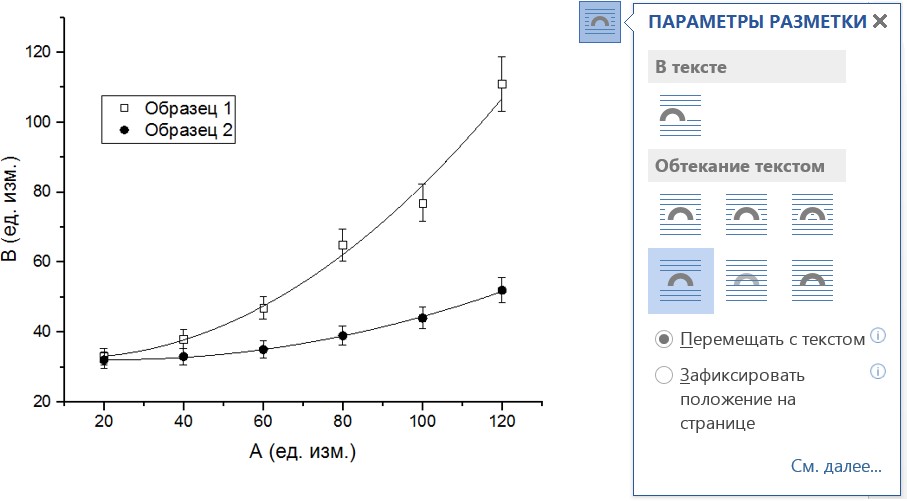 Рисунок 2.5 – Зависимость параметра В от параметра А для образцов 1 и 2.Сплошная линия – аппроксимация в рамках выбранной модели.(пустая строка)***ТЕКСТ ***Внимание! Всплывающее окно показано для примера выбора параметров разметки в MSWord.ПРИЛОЖЕНИЕ ГПример оформления списка использованных источниковСписок использованных источниковСсылка на книгу, если авторов не более трех:Друкер П. Классические работы по менеджменту. – М.: Московская школа управления «Сколково»: Альпина Бизнес Букс, 2008. -220 с.Климов Г.А. Методы и средства испытаний изделий электрорадиоизделий на надежность: Учебн. пособие: В 2-х т. – М.: Техносфера, 2004.Ссылка на книгу, если авторов более трех:Проектирование электронных средств / Васильев К.Р. и др. – М.: Техно- сфера, 2004. – 420 с.Ссылка на справочное пособие, методические материалы:Системы автоматизированного проектирования радиоэлектронных средств: Справочное пособие конструктора / А.М. Павлов, К.П. Борисов и др.; под общ. ред. П.Н. Савельева; Пресс. – 1992. – 820 с.Ссылка на материалы конференции:Дмитриева Т.Г., Китаев В.В., Мирошниченко А.А. Локальная атомная и маг- нитная структура аморфных сплавов // Международная научно-техническая кон- ференция «Фундаментальные проблемы радиоэлектронного приборостроения» (INTERMATIC-2011) 13– 17 ноября 2011 г. Москва, с.45-49.Ссылка на статью из журнала:Макарова Н.С. Модель системы обеспечения конкурентоспособности пред- приятия радиоэлектронного комплекса России в современных экономических условиях // Научный вестник МИРЭА. – 2011. – №5. – с.18-24.Lei H., Wang H.Z., Ren Y., Fang Q., Zheng X.G., Wei Z.C., Xu N.S., Jiang M.H. Temporal and spectral behaviors of two-photon induced emission laser dyes // Opt. Commun. – 2001. – v. 187. – р. 231–234.Ссылка на автореферат диссертации:Каневский В.Е. Система обеспечения качества полупроводниковых матери- алов для приборов квантовой и оптоэлектроники на основе CALS-технологий: Автореф. дис. … канд. техн. наук / МИРЭА. – М., 2010. – 16 с.Ссылка на интернет-ресурс:Лекция профессора Михаэля Гретцеля в МГУ. «Стремительный взлет пе- ровскитных солнечных батарей», 12 апреля 2016 г. URL:http://www.nanome- ter.ru/2016/04/16/14608051177549_521554.html (дата обращения 08.01.2018, 17:00).Информационный бюллетень «ПерсТ – перспективные технологии»: элек- трон. журн. 2017. т.24, вып. 20/22. URL http://perst.issp.ras.ru/Control/In- form/perst/2017/17_21_22/index.htm (дата обращения 08.01.2018, 17:09).Kr-Ion Laser Mirror. Overview // [Интернет-сайт компании THORLABS] URL:http://www.thorlabs.de/newgrouppage9.cfm?objectgroup_id=807 (дата обра- щения 08.01.2018, 18:30).ПРИМЕРНеправильно:Новые материалы микроэлектроники.Правильно:Электрофизические и оптические свойства новых сегнетоэлектрических ке- рамик на основе титаната бария.Неправильно:Разработка физических принципов и модели датчика состава газа, содержа- щего молекулы токсичных веществ, который может использоваться в устройствах, требующих анализа состава газа в процессе выполнения техно- логических процессов.Правильно:Газовый датчик на основе металлооксидного полупроводника для контроля токсичных газов.ПРИМЕРНеправильно:Целью работы является исследование сегнетоэлектрических свойств нано- размерных пленок ЦТС.Правильно:Целью работы является определение критической (минимальной) толщины пленок ЦТС, при которой сохраняются сегнетоэлектрические свойства.ПРИМЕРНеправильно:Я установил, что…Мной были впервые получены значения…Группой с моим участием был разработан уникальный метод…Правильно:Автором установлено, что…В настоящей работе впервые получены значения…В ходе выполнения работы разработан оригинальный метод…ПРИМЕРНОРМАТИВНЫЕ ССЫЛКИВ выпускной квалификационной работе использованы ссылки на следующие стандарты и нормативные документы:ГОСТ 2.503 – 90 ЕСКД. Правила внесения измененийГОСТ Р ВД 2.601 – 96 ЕСКД. Эксплуатационные документы…ПРИМЕРНеправильно:Получены образцы тонких пленок.Показано, что температура Кюри для образцов немного превышает значение для объемных материалов.Правильно:Получены образцы эпитаксиальных тонких пленок АВО3 толщиной 3 нм с низ- кой дефектностью.Температура Кюри для полученных образцов составляет 334 К, что на 5Кпревышает значение критической температуры для объемных материалов.ПРИМЕРНеправильно:Раздел 1. Обзор литературы2. Теория.Правильно:Гранулированные сегнетоэлектрики: основные свойства и область примене- ния (обзор литературы)Расчет эффективной диэлектрической проницаемости в случае различныхформ гранул сегнетоэлектриковПРИМЕРТонкие сегнетоэлектрические пленки: основные свойства и область применения (обзор литературы)Основные свойства наноразмерных сегнетоэлектриковСпособы получения тонких сегнетоэлектрических пленокМетодики осаждения из растворовЗоль-гель технологии…ПРИМЕРНеправильно:На фиг. 1.5 приведены зависимости…Температурная зависимость (рис. 5) позволяет определить…На последнем рисунке, как и на самом первом, зависимость имеет линейный характер…Верхний левый рисунок иллюстрирует…Правильно:На рисунке 1.5 приведены зависимости…Температурная зависимость (рисунок 5) позволяет определить…На рисунке 1.6, как и на рисунке 1.1, зависимость имеет линейный характер… Рисунок 5(а) иллюстрирует…ПРИМЕРНеправильно: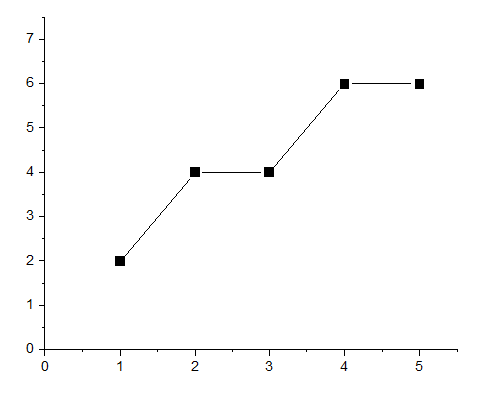 Правильно: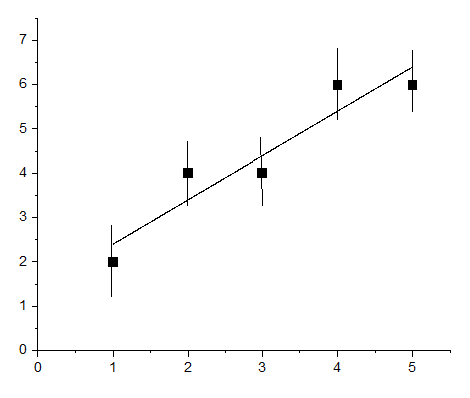 ПРИМЕРДопустимо: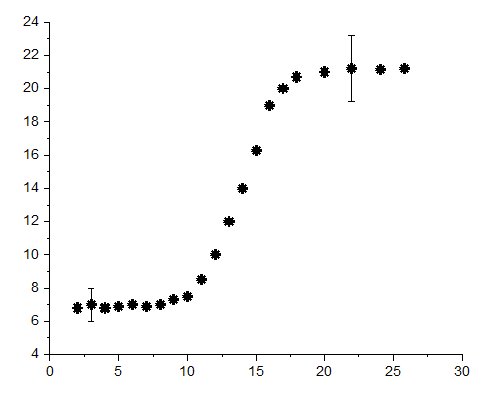 Допустимо: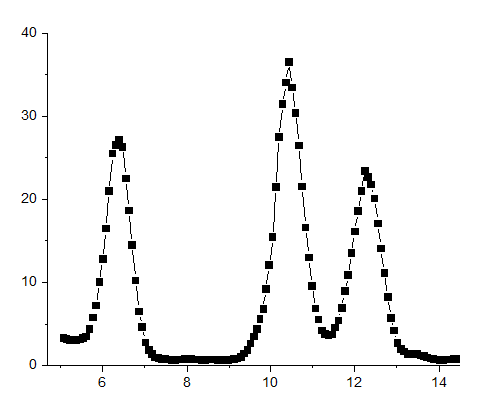 ПРИМЕРТаблица 1.1 – Значения сечений ДФП флуоресцеина в водном растворе и в этаноле, представленные в литературеТаблица 1.1 – Значения сечений ДФП флуоресцеина в водном растворе и в этаноле, представленные в литературеТаблица 1.1 – Значения сечений ДФП флуоресцеина в водном растворе и в этаноле, представленные в литературеТаблица 1.1 – Значения сечений ДФП флуоресцеина в водном растворе и в этаноле, представленные в литературеТаблица 1.1 – Значения сечений ДФП флуоресцеина в водном растворе и в этаноле, представленные в литературеТаблица 1.1 – Значения сечений ДФП флуоресцеина в водном растворе и в этаноле, представленные в литературеТаблица 1.1 – Значения сечений ДФП флуоресцеина в водном растворе и в этаноле, представленные в литературеТаблица 1.1 – Значения сечений ДФП флуоресцеина в водном растворе и в этаноле, представленные в литературеПРИМЕРКрасительРастворительКонц.,106 МСечение ДФП, ГМвозб, нмИсточникПРИМЕРФлуоресцеинpH 11154800[46]ПРИМЕРФлуоресцеинpH 118038  9,7782[62]ПРИМЕРФлуоресцеинpH 138036800[42]ПРИМЕРФлуоресцеинЭтанол10170797[58]ПРИМЕРФлуоресцеинЭтанол1075814[58]ПРИМЕРФлуоресцеинЭтанол100782[63]ПРИМЕР…второе слагаемое в уравнении (2.1) описывает квадрупольную поляризациюPQ (2)    (2)Q E E (),	(2.2)i	x	ijkl	k	ljгде  (2)Q  компонента тензора квадрупольной восприимчивости.ijklПРИМЕРПриложение А.Список публикаций по теме выпускной квалификационной работы (Текст приложения с красной строки с выравниванием по ширине)ПРИМЕРПримеры ссылок на источник в текстеВ работе [2] показано, что…Для расчета были использованы параметры, приведенные в статье [7].Как было показано в работах Чена и др. [24-26], данный эффект зависит от… Таким образом, метод Гринберга [3] является оптимальным для…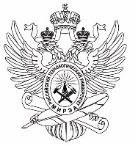 МИНОБРНАУКИ РОССИИФедеральное государственное бюджетное образовательное учреждение высшего образования«МИРЭА – Российский технологический университет»РТУ МИРЭАФизико-технологический институтКафедра микросистемной техникиРАБОТА ДОПУЩЕНА К ЗАЩИТЕЗаведующий кафедрой 	П.П. Мальцев«	»	202	г.ОбучающийсяподписьЗахаров Захар ЗахаровичЗахаров Захар ЗахаровичШифрЭНБ-001218ГруппаЭНБО-01-18Руководитель работыподписьк. ф.-м. н., доцентМихайлова М.М.Консультант по	организационно- экономической частиподписьк. э. н., ст. преподава- тельИванова И.И.Рецензентподписьк.т.н., младший науч- ный сотрудникКонстантинов К.К.